Četvrtak, 31.03.2021.Dragi moji, dolazi nam Uskrs! Današnji je zadatak od plastelina ili gline napraviti ukrase za jaja! U slučaju da nemate plastelin ili glinu kod kuće, možete obojiti jaje bojicama! Želim vam svima sretan Uskrs, fino se najedite i dobro se odmorite na praznicima! 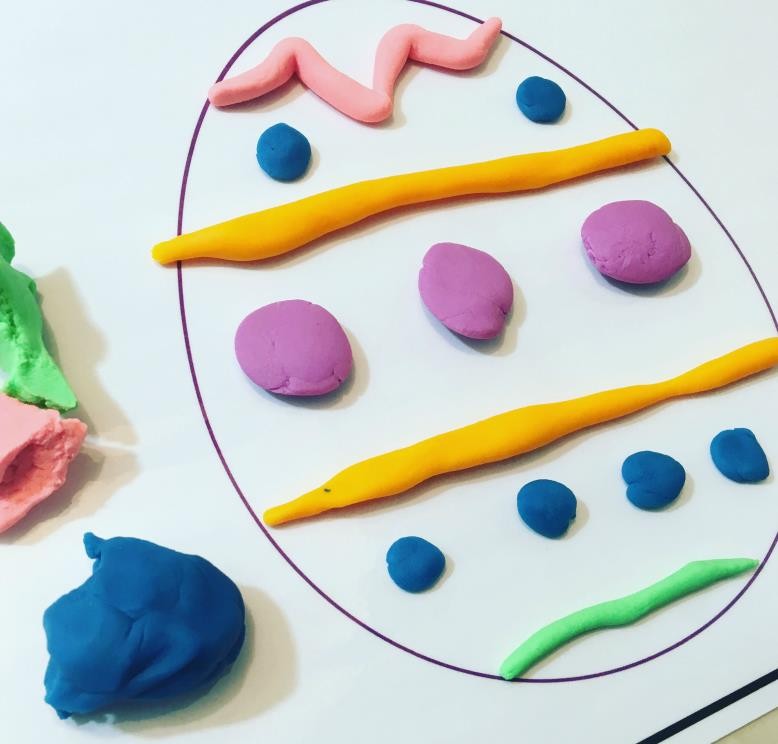 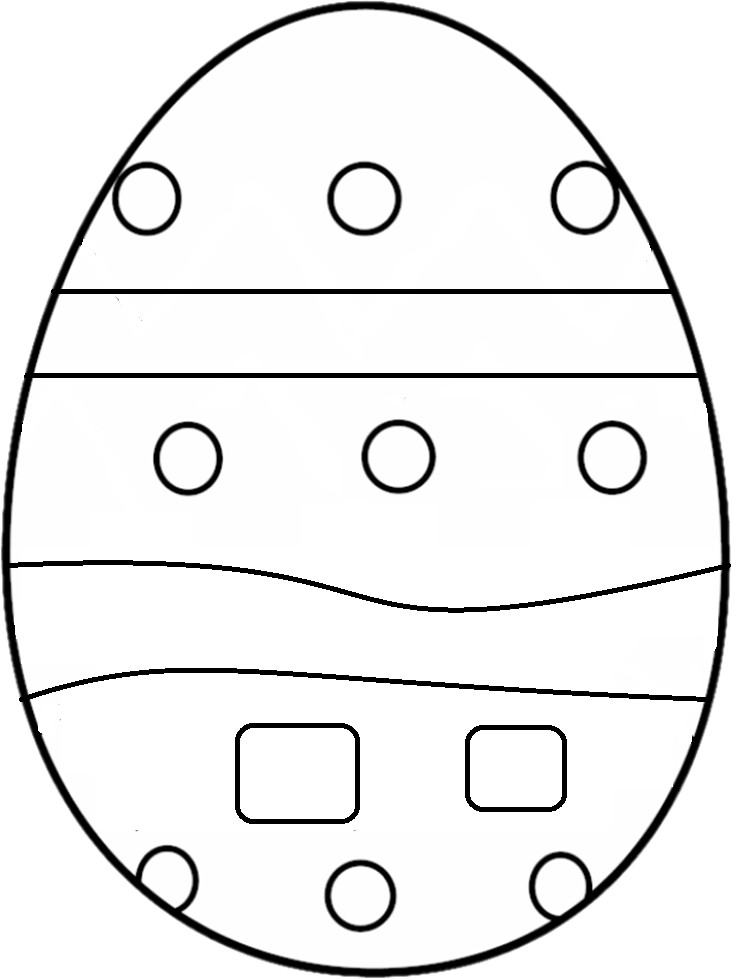 